Helsingin kaupunki	VUOKRATARJOUS	Vuodelle
Kaupunkiympäristö / Yritystilat-yksikkö	Päivämäärä      	          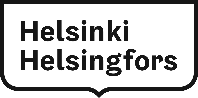 Kohde (tyyppi, osoite, postinumero ja toimipaikka)
     	Tarjottava summa, euroa/kk, ilman arvonlisäveroa	Vuokrasopimuksen toivottu ajankohta
     	     Kuvaus kohteesta harjoitettavasta toiminnasta
     	VUOKRATARJOUKSEN TEKIJÄN TIEDOT	Asiakastiedot		Yrityksen tai yhdistyksen nimi
     		Y-tunnus
     		Toimiala
     		Yhteyshenkilön sukunimi ja etunimet
     	Yhteystiedot	Katuosoite
     		Postinumero ja –toimipaikka
     		Puhelin
     		Sähköpostiosoite
     		Verkkosivusto
     		Muuta huomioitavaa / kommentit	  Olen tutustunut vuokrakohteeseen ja tarjoudun vuokraamaan sen siinä kunnossa kuin se esittelyhetkellä on.
	Vuokratarjous on sitova.	Helsingin kaupunki pidättää oikeuden hylätä tehdyt tarjoukset.Annetut tiedot tallennetaan Haltia-kiinteistöhallintajärjestelmään. Järjestelmän rekisteriseloste on luettavissa osoitteessa www.hel.fi/rekisteriseloste .	Olen lukenut tekstin ja hyväksyn tietojen tallentamisen  KylläPaikka ja päivämäärä		Allekirjoitus ja nimenselvennys